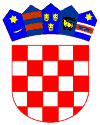           REPUBLIKA HRVATSKA                                       OPĆINA ANTUNOVACOSJEČKO-BARANJSKA ŽUPANIJA                       JEDINSTVENI UPRAVNI ODJEL	PREDMET:  Popis subjekata s kojima je naručitelj u sukobu interesa u postupku 	                        jednostavne nabave Stručni nadzor – Izgradnja Biciklističke staze 		            Općine Antunovac	            	Na temelju odredbi članka 80. Zakona o javnoj nabavi („Narodne novine“ broj 120/16), objavljuje se da ne postoje subjekti s kojima je Općina Antunovac, Braće Radića 4, 31216 Antunovac, kao naručitelj u sukobu interesa.